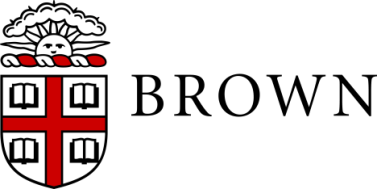 		BROWN UNIVERSITYInstitutional Animal Care and Use CommitteeAppendix #5 – Antibody Production in Live Animals Duplicate this appendix for each antibody production procedure.1.  What species will be used for antibody production?        	2.  Justify the use of in vivo production of antibodies.  Include reasons why it is not possible to use in vitro or alternative methods to achieve experimental goals.  What types of antibodies will be produced?   Monoclonal     PolyclonalWill the procedure require the use of Complete Freund's Adjuvant?   Yes    NoIf yes, complete a Search for Alternatives in the main body of the animal use protocol as the injection of CFA has the potential to cause a painful inflammatory response in animals. Also complete the Hazardous Agent Appendix #3 a. How will antibodies be produced?  Check all procedures that apply. Pristane        Incomplete Freund’s Other adjuvant (e.g. RIBI, alum):       Hybridoma 	 Ascites Blood Collectionb. 	Please provide a brief narrative describing how you will produce antibodies.  (Be sure to include frequency/dose/route of immunization, frequency of blood collection and/or ascites fluid collection, etc.)Number of antibodies to be produced:                                        	 Number of animals requested per antibody:            	   	                 Who will monitor the animals and how often?       Provide justification if animals are to undergo paracentesis more than one time to obtain ascites fluid.       